POKOK BAHASAN IXUJI T BERPASANGANUji T berpasangan di lakukan untuk menegtahui pengaruh suatu perlakuan yang diberikan kepada sekolompok sampel. Kemudian diukur bagaiamana pengaruh nya sebelum diberikan perlakuan dan setelah diberikan perlakuan.Contoh :Suatu penelitian dilakukan untuk mengetahui kadar glukosa dalam darah kepada sekelompok pasien diabet sebelum dan setelah disuntukkan insulin.Uji apa yang akan di pilih untuk menjawab pertanyaan dalam penelitian tersebut ?Langkah menentukan uji T berpasangan :Memeriksa syarat uji T untuk kelompok berpasangan Distribusi data harus normalVarians data tidak perlu diuji karena data berpasanganJika memenuhi syarat (data normal) maka dilakukan uji t berpasanganJika data tidak normal maka lakukan transformasi data Jika variabel baru hasil transformasi berdistribusi normal, pilih uji t berpasanganJika variabel hasil transformasi tidak berdistribusi normal, pilih uji alternatifnya, yaitu uji wilcoxon.Data yang dieproleh dalam sebuah penelitian tentang kadar glukosa dalam darah adalah sebagai berikut :Langkah-langkah dalam mengawali uji T berpasangan Lakukan uji normalitas terhadap kedua variabel diatas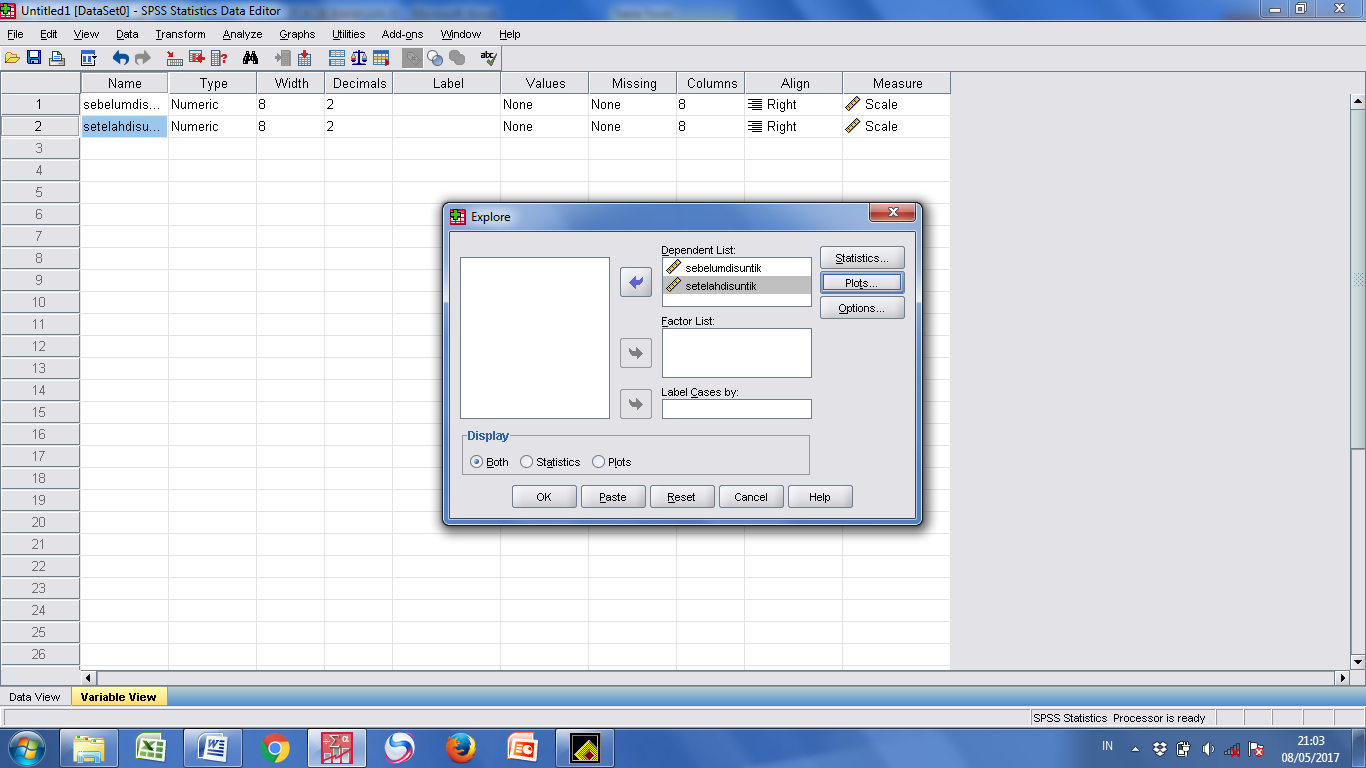 Klik analyze plih  explore, maka akan keluar hasil sebagai berikut :Langkah-langkah dalam melakukan uji t tidak berpasangan :Pilih anayze                 comparmeans               paired sample tMasukkan parameter sebelum disuntik dan setelah disuntik kedalam kotak paired variabels 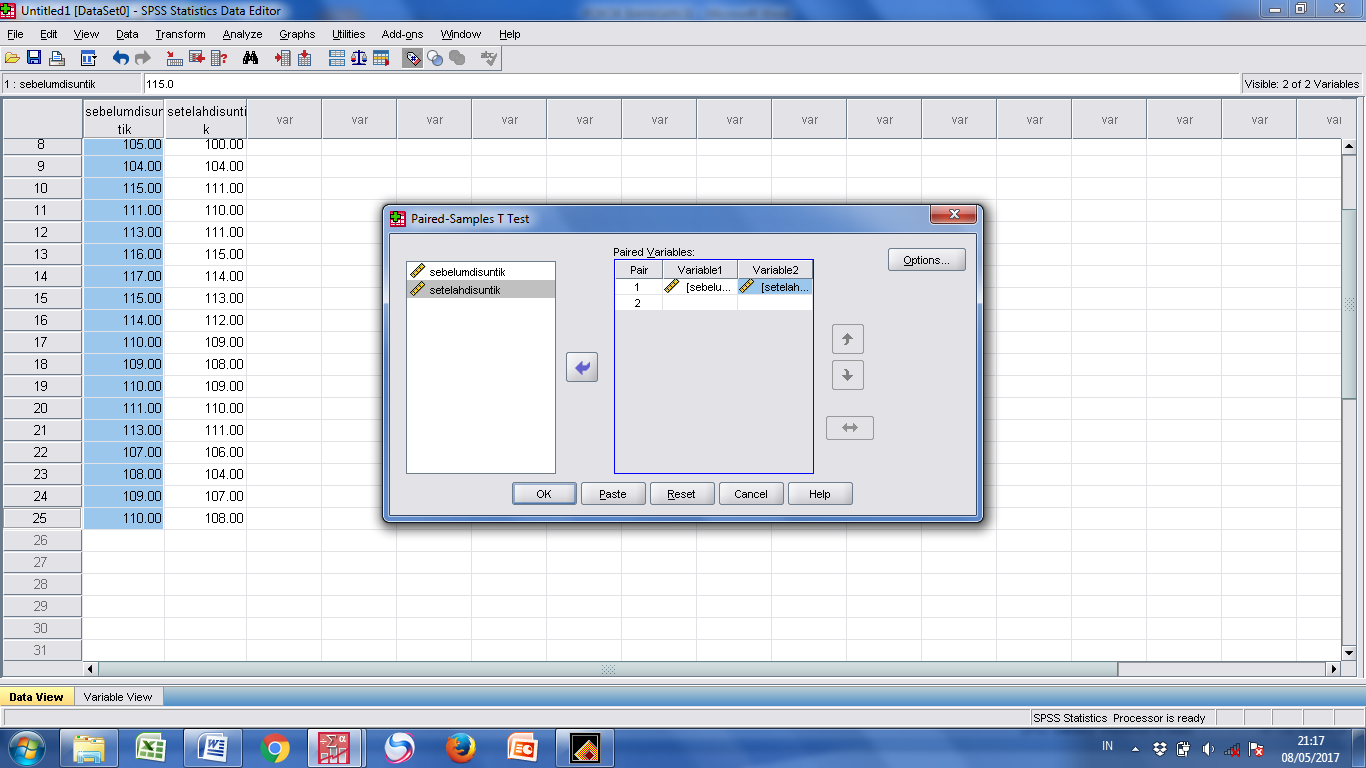 Setelah selesai klik OK, maka akan tampil hasil sebagai berikut :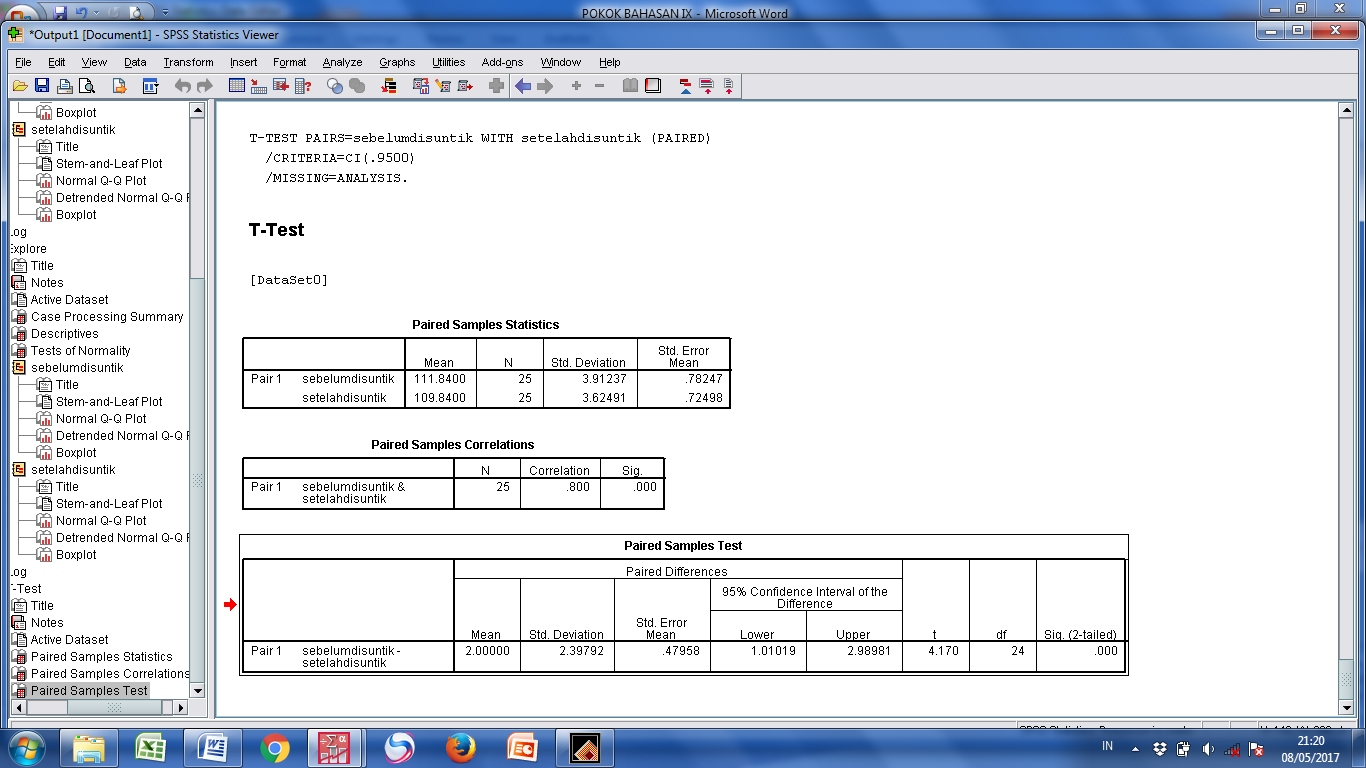 Bagaimana memebaca hasilnya ?Tabel pertama mendiskripsikan masing-masing variabel Tabel yang kedua menggambarkan hasil uji t berpasangan, lihat kolom sig(two tiled). Diperoleh hasil 0,000;  ( < dari 0,05) artinya terdapat perbedaan bermakna pada kadar gluso dalam darah sebelum dan setelah disuntik insulin. Latihan soal Pada sebuah penelitian ingin diketahui pengetahuan sekelompok petani di desa X sebelum dan setelah dilakukan penyuluhan mengenai pestisida. Berikut ini disajikan hasil pre test dan post test dari kegiatan tersebut:	Uji wilcoxon	Cara melakukan uji wilcoxon Ingat tabel di bawah ini sebagai pedoman dalam memilih uji statistikLangkah-langkahnya adalah sebagai berikut ;Memeriksa syarat uji T untuk kelompok berpasangan Distribusi data harus normalVarians data tidak perlu diuji karena data berpasanganJika memenuhi syarat (data normal) maka dilakukan uji t berpasanganJika data tidak normal maka lakukan transformasi data Jika variabel baru hasil transformasi berdistribusi normal, pilih uji t berpasanganJika variabel hasil transformasi tidak berdistribusi normal, pilih uji alternatifnya, yaitu uji wilcoxon.Jika sudah diketahui normalitas datanya, lakukan uji wilcoxon:Anayze               Non Parametrik test              2 related SamplesMasukkan variabel yang akan diteliti (sebelum) dan (sesudah) kedalam kotak pairs listAktifkan uji wilcoxonLakukan interprestasi hasil pengujianContoh data :Dalam sebuah penelitian ingin diketahui produktivitas karyawan pada bagian produksi sebelum dan setelah di pasang AC pada ruang kerja. Data yang diperoleh adalah sebagai berikut :Akan muncul kotak dialog seperti dibawah ini :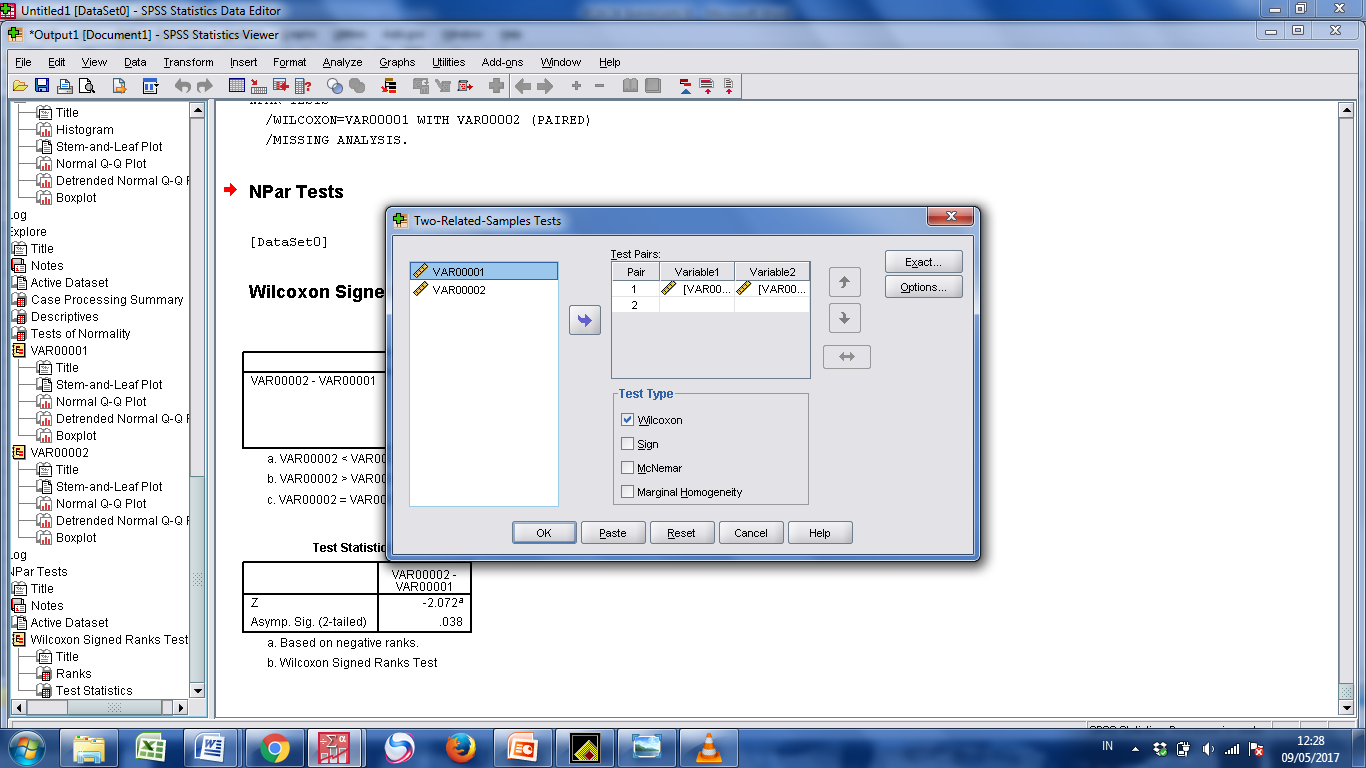 Berikan tanda (√) pada uji wilcoxonKemudian pilih Ok. Jika anda melakukan langkah-langkah dengan tepat maka akan diperoleh hasil :	Latihan soal : Dalam sebuah penelitian ingin diketahui perbedaan pengetahuan ibu menyusui terhadap pemberian Asi Ekslusif. Berikut ini adalah hasil dari penelitian yang di lakukan NoLangkahJawaban1Menentukan variabel yang dihubungkan Variabel yang dihubungkan adalah kadar glukosa dalam darah (numerik) dan waktu pengukuran ( kategorik)2Menentukan jenis hipotesisKomparatif3Menentukan masalah skala variabelNumerik 4Menentukan berpasangan/tidakBerpasangan 5Menentukan jumlah kelompok2 kelompok Kesimpulan Uji yang dilakukan adalah uji t berpasangan (parametrik) jika memenuhi syarat (data berdistribusi normal), jika tidak maka dipilih uji alternatifnya yaitu uji wilcoxon.Kesimpulan Uji yang dilakukan adalah uji t berpasangan (parametrik) jika memenuhi syarat (data berdistribusi normal), jika tidak maka dipilih uji alternatifnya yaitu uji wilcoxon.NO_resSebelum disuntuk Jenis kelaminSetelah disuntik1115.00laki-laki1132112.00laki-laki1103107.00laki-laki1144119.00laki-laki1155115.00Perempuan1116116.00laki-laki1107115.00Perempuan1118105.00laki-laki1009104.00Perempuan10410115.00laki-laki11111111.00laki-laki11012113.00Perempuan11113116.00Perempuan11514117.00laki-laki11415115.00laki-laki11316114.00laki-laki11217110.00Perempuan10918109.00laki-laki10819110.00laki-laki10920111.00Perempuan11021113.00Perempuan11122107.00Perempuan10623108.00Perempuan10424109.00Perempuan10725110.00Perempuan108Tests of NormalityTests of NormalityTests of NormalityTests of NormalityTests of NormalityTests of NormalityTests of NormalityKolmogorov-SmirnovaKolmogorov-SmirnovaKolmogorov-SmirnovaShapiro-WilkShapiro-WilkShapiro-WilkStatisticdfSig.StatisticdfSig.sebelumdisuntik.15025.148.96825.599setelahdisuntik.15825.110.93725.125a. Lilliefors Significance Correctiona. Lilliefors Significance Correctiona. Lilliefors Significance Correctiona. Lilliefors Significance Correctiona. Lilliefors Significance Correctiona. Lilliefors Significance Correctiona. Lilliefors Significance CorrectionPaired Samples StatisticsPaired Samples StatisticsPaired Samples StatisticsPaired Samples StatisticsPaired Samples StatisticsPaired Samples StatisticsMeanNStd. DeviationStd. Error MeanPair 1sebelumdisuntik111.8400253.91237.78247Pair 1setelahdisuntik109.8400253.62491.72498Paired Samples CorrelationsPaired Samples CorrelationsPaired Samples CorrelationsPaired Samples CorrelationsPaired Samples CorrelationsNCorrelationSig.Pair 1sebelumdisuntik & setelahdisuntik25.800.000NO_resPre testJenis kelaminPost test130laki-laki50240laki-laki60335laki-laki55436laki-laki70537Perempuan56640laki-laki57733Perempuan60834laki-laki70935Perempuan701036laki-laki651138laki-laki601237Perempuan671333Perempuan651434laki-laki661536laki-laki671639laki-laki681739Perempuan661840laki-laki691930laki-laki702035Perempuan 70NoLangkahJawaban1Menentukan variabel yang dihubungkan Variabel yang dihubungkan adalah kadar glukosa dalam darah (numerik) dan waktu pengukuran ( kategorik)2Menentukan jenis hipotesisKomparatif3Menentukan masalah skala variabelNumerik 4Menentukan berpasangan/tidakBerpasangan 5Menentukan jumlah kelompok2 kelompok Kesimpulan Uji yang dilakukan adalah uji t berpasangan (parametrik) jika memenuhi syarat (data berdistribusi normal), jika tidak maka dipilih uji alternatifnya yaitu uji wilcoxon.Kesimpulan Uji yang dilakukan adalah uji t berpasangan (parametrik) jika memenuhi syarat (data berdistribusi normal), jika tidak maka dipilih uji alternatifnya yaitu uji wilcoxon.NOSebelum dipasangSetelah dipasang 1100105298783769849090587856898677787892809788710828311101901290971310310214100103158085168789176070186585198075207579Test StatisticsbTest StatisticsbVAR00002 - VAR00001Z-2.072aAsymp. Sig. (2-tailed).038a. Based on negative ranks.a. Based on negative ranks.b. Wilcoxon Signed Ranks Testb. Wilcoxon Signed Ranks TestNo Sebelum penyuluhanSetelah penyuluhan 18102911311134121557968107911857946105711661279135714661568